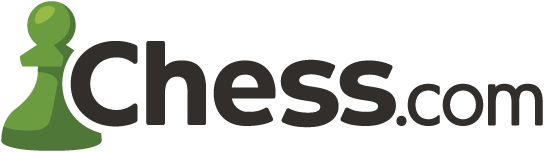 Chess.com/ChessKid – Соглашение о честной игре для участников турнираРегистрируясь на этот турнир, вы соглашаетесь с условиями честной игры, установленными ChessKid и организаторами турнира. Все партии турнира будут проверяться Chess.com/ChessKid на предмет честной игры Chess.com/ChessKid. Если игрок нарушит эти правила, он/она будет исключен из турнира, все партии этого участника могут быть объявлены проигранными, а также могут быть предприняты дальнейшие действия, ограничивающие участие в последующих турнирах на сайтах Chess.com и Chesskid.com. Во время онлайн-турниров по шахматам запрещается:Открывать более, чем одну вкладку браузера. Во время партии может быть открыта только одна вкладка только в одном браузере. Если обнаружится, что при игре был открыт более чем один браузер, другие вкладки или программы, это является техническим нарушением;Прибегать к помощи компьютера;Прибегать к помощи других лиц (присутствие во время партий рядом с участником других лиц считается техническим нарушением);Смотреть прямую трансляцию турнира;Пользоваться базами данных;Пользоваться книгами или другими аудио-, видео- или печатными материалами. Пользоваться записями предыдущих партий; Использовать отельную шахматную доску для анализа вариантов;Использовать мобильный телефон или другие средства передачи информации и связи (все подобные устройства должны находиться вне зоны доступа участника во время игры);Использовать наушники или находиться в них во время игры.Обращаем ваше внимание, что во время турнира необходимо демонстрировать спортивное поведение. «Неспортивное поведение» может включать в себя постоянное предложение ничьей после каждого хода, отказ делать ход, когда следующим ходом последует мат, или спам вашего противника слишком большим количеством сообщений в чате. За неспортивное поведение возможны предупреждения от арбитра с последующим исключением из турнира в случае повторных нарушений.Обратите внимание, что все неудачные ходы в виду неточного наведения мышки на фигуры или случайные «мисклики», а также случайные отказы или предложения ничьи или сдачи партии, а также проблемы из-за неустойчивого интернет-соединения, не могут быть обжалованы. Если вы отключитесь из турнира из-за проблем с Интернетом, пока на ваших часах будет оставаться время, у вас будет техническая возможность вернуться в игру и продолжить ее.Результаты всех турниров являются окончательными только после специальной античитерской проверки, которая занимается несколько дней.Играя в этом турнире, вы соглашаетесь со всеми правилами честной игры сайтов Chess.com и Chesskid.com. Вы имеете право обжаловать любое принятое организаторами решение. Однако, как только ChessKid вынесет решение по апелляции, повторная апелляция невозможна.